Odder Kommunes Visitationsteam			                   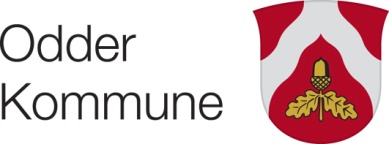 Spørgeskema som anvendes i forbindelse med ansøgning om støtte til bil efter servicelovens § 114.Formålet med udfyldelsen af dette skema er at lette arbejdet for din sagsbehandler og samtidig sikre, at din ansøgning om støtte til køb af bil behandles så hurtigt som muligt, samt at udfaldet af din sag bliver så korrekt som muligt. Det er derfor vigtigt, at du så vidt muligt besvarer alle de stillede spørgsmål, ligesom det er vigtigt for det videre sagsforløb, at skemaet afleveres i god tid, inden du møder til samtale i forvaltningen.Personlige data:Kørekortdata:Om din funktionsevne:Vedr. løsningen af dit transportbehov på nuværende tidspunkt:Oplysninger der vedrører dit nuværende og fremtidige kørselsbehov.Generelle oplysninger.Særlig indretningBesvares kun når der søges om støtte til udskiftning.Dato: ____________ Underskrift: ______________________________________1Navn: 2Cpr. nr.:3Adresse og by:4Civilstand:                                  Enlig          Samlevende            Gift 5Antal hjemmeboende børn under 18 år:6Har du kørekort?                         JA            NEJ       7Hvis svaret er ”Nej”, ønsker du i så fald at søge om tilskud til kørekort?   JA       NEJ 8Eller er der en anden, der skal køre en eventuelt bevilget bil for dig?       JA       NEJ 9Hvis JA til pkt. 8, hvem skal i så fald føre bilen? 10Hvis der er særlige bemærkninger i dit kørekort, bedes du lave en afskrift af dem her:11Hvor længe er dit kørekort gyldigt til? 12Hvad mener du er den længste strækning, du kan gå i alt (meter)?13Hvor lang tid er du om at gå den strækning (minutter)?14Hvor langt mener du, at du kan gå uden at holde pause (meter)?15Hvis du skal holde pause, hvor lang skal pausen så være, inden du kan gå videre (minutter)?                                              16Når du har holdt pause, hvor langt kan du så gå, inden du igen er nødt til at holde pause (meter)?                                                  17Har du behov for støtte, når du skal gå?                JA       NEJ 18Hvis du har behov for støtte, anvender du så stok eller lignende?           JA       NEJ 19Anvender du personstøtte?                                   JA       NEJ 20Kan du gå på trapper uden hjælp?                         JA       NEJ 21Hvor langt mener du, at der er fra din bopæl til det nærmeste stoppested (meter)?22Kan du gå derhen?                                               JA       NEJ 23Ville du kunne komme op i/af bussen/toget, hvis du kunne komme hen til stoppestedet/stationen?                                                      JA       NEJ 24Kan du anvende cykel/knallert?                             JA       NEJ  25Har du bil?                                                 JA       NEJ Nedenstående spørgsmål besvares kun, hvis du på nuværende tidspunkt har en bil!26Hvilken bil har du nu?   Bilmærke: __________________________ Årgang: _________  Reg.nr.: ____________27Har du haft den fra ny?                               JA       NEJ Hvis bilen er købt brugt angives købsår:  _________     28Hvor mange kilometer har bilen kørt?     _________ kilometer.29Er bilen købt med offentlig støtte?                JA       NEJ 30Er bilen købt med støtte oplyses indregistreringsdatoen:  _________.31Hvor meget betaler du i årlig forsikringspræmie på din nuværende bil (kr.)?                                                    32Er den kaskoforsikret?                                 JA       NEJ Nedenstående besvares, hvis du ikke har bil på nuværende tidspunkt!Der kan svares ”Ja” til mere end 1 af nedenstående spørgsmål, hvis det er dækkende for, hvordan du får dækket dit transportbehov.33Hvordan får du dækket dit transportbehov?34Bruger offentlig befordring (bus/tog):            JA       NEJ 35Bruger taxa:                                                JA       NEJ 36Får familie og/eller venner til at køre for mig: JA       NEJ 37Den bil du har eller forventer at få, skal den bruges til transport til og fra arbejde/uddannelsessted ?                            JA       NEJ Hvis svaret på spørgsmål 37 er ”Ja”, besvares spørgsmål 38 til 44. Ellers gåes der videre til spørgsmål 4538Hvor meget tjener du, før skattetræk, ved dit erhvervsarbejde ?____________ kr. om året. eller  ____________ kr. pr. md./14. dag39Bruger du på nuværende tidspunkt egen bil til transport til og fra arbejde/uddannelsessted?                            JA       NEJ 40Hvis du ikke på nuværende tidspunkt benytter egen bil til transport til og fra arbejds-/uddannelsessted, hvordan kommer du så derhen?41Hvor langt er der fra din bopæl til dit arbejds-/uddannelsessted (kilometer)?42Hvor lang tid tager det at nå derhen (timer/minutter)?43Hvis du skal/skulle benytte offentlig befordring, hvor lang tid vil det så tage dig at nå derhen ? (Når du besvarer dette spørgsmål, bedes du samtidig beskrive din vej til arbejdsstedet/uddannelsesstedet med angivelse af, hvornår du skal/skulle tage hjemmefra, og hvis der er ventetid i forbindelse med evt. skift af bus/tog, bedes dette angivet, ligesom det også bedes angivet om et evt. skift af transportmiddel medfører, at du skal gå et stykke vej for at nå frem til et nyt stoppested).44Ville du være i stand til at klare dit arbejde/følge din undervisning på en tilfredsstillende måde, hvis du skulle benytte offentlige transportmidler til og fra arbejds-/undervisningssted?                                  JA       NEJ 45Hvor mange kilometer forventer du at køre om året (kilometer)? __________________Hvor mange kilometer forventer du at køre om året (kilometer)? __________________Hvor mange kilometer forventer du at køre om året (kilometer)? __________________Hvor mange kilometer forventer du at køre om året (kilometer)? __________________46Hvem har du som læge?Hvem har du som læge?Hvem har du som læge?Hvem har du som læge?47Hvor har din læge sin konsultation?Hvor har din læge sin konsultation?Hvor har din læge sin konsultation?Hvor har din læge sin konsultation?48Hvor langt er der efter din mening fra din bopæl til din læges konsultation (kilometer)?                                                            Hvor langt er der efter din mening fra din bopæl til din læges konsultation (kilometer)?                                                            Hvor langt er der efter din mening fra din bopæl til din læges konsultation (kilometer)?                                                            Hvor langt er der efter din mening fra din bopæl til din læges konsultation (kilometer)?                                                            49Hvor ofte er du hos lægen (antal gange årligt ca.)?Hvor ofte er du hos lægen (antal gange årligt ca.)?Hvor ofte er du hos lægen (antal gange årligt ca.)?Hvor ofte er du hos lægen (antal gange årligt ca.)?50Hvordan kommer du hen til din læge på nuværende tidspunkt?Hvordan kommer du hen til din læge på nuværende tidspunkt?Hvordan kommer du hen til din læge på nuværende tidspunkt?Hvordan kommer du hen til din læge på nuværende tidspunkt?51Har du på nuværende tidspunkt jævnlig kontakt med et sygehus/speciallæge?JA       NEJ Har du på nuværende tidspunkt jævnlig kontakt med et sygehus/speciallæge?JA       NEJ Har du på nuværende tidspunkt jævnlig kontakt med et sygehus/speciallæge?JA       NEJ Har du på nuværende tidspunkt jævnlig kontakt med et sygehus/speciallæge?JA       NEJ 52Hvis svaret er ”Ja” i spg. 51, hvilket sygehus/speciallæge har du kontakt til:Hvis svaret er ”Ja” i spg. 51, hvilket sygehus/speciallæge har du kontakt til:Hvis svaret er ”Ja” i spg. 51, hvilket sygehus/speciallæge har du kontakt til:Hvis svaret er ”Ja” i spg. 51, hvilket sygehus/speciallæge har du kontakt til:53Hvor ofte kommer du til sygehus/speciallæge (antal gange pr. år ca.)?      Hvor ofte kommer du til sygehus/speciallæge (antal gange pr. år ca.)?      Hvor ofte kommer du til sygehus/speciallæge (antal gange pr. år ca.)?      Hvor ofte kommer du til sygehus/speciallæge (antal gange pr. år ca.)?      54Hvor langt er der efter din mening fra din bopæl til sygehuset/speciallægen (kilometer)?                                          Hvor langt er der efter din mening fra din bopæl til sygehuset/speciallægen (kilometer)?                                          Hvor langt er der efter din mening fra din bopæl til sygehuset/speciallægen (kilometer)?                                          Hvor langt er der efter din mening fra din bopæl til sygehuset/speciallægen (kilometer)?                                          55Hvordan kommer du til sygehuset/speciallægen på nuværende tidspunkt?Hvordan kommer du til sygehuset/speciallægen på nuværende tidspunkt?Hvordan kommer du til sygehuset/speciallægen på nuværende tidspunkt?Hvordan kommer du til sygehuset/speciallægen på nuværende tidspunkt?56Hvor foretager du dine indkøb?Hvor foretager du dine indkøb?Hvor foretager du dine indkøb?Hvor foretager du dine indkøb?57Hvor ofte køber du ind (antal gange pr. uge)?   ___________________________Hvor ofte køber du ind (antal gange pr. uge)?   ___________________________Hvor ofte køber du ind (antal gange pr. uge)?   ___________________________Hvor ofte køber du ind (antal gange pr. uge)?   ___________________________58Hvor langt er der fra din bopæl til dit sædvanlige indkøbssted (kilometer)?  _____________                                                          Hvor langt er der fra din bopæl til dit sædvanlige indkøbssted (kilometer)?  _____________                                                          Hvor langt er der fra din bopæl til dit sædvanlige indkøbssted (kilometer)?  _____________                                                          Hvor langt er der fra din bopæl til dit sædvanlige indkøbssted (kilometer)?  _____________                                                          59Hvordan kommer du på nuværende tidspunkt til/fra indkøbsstedet?Bruger egen bil    Går    Tager bussen    Får andre til at køre Hvordan kommer du på nuværende tidspunkt til/fra indkøbsstedet?Bruger egen bil    Går    Tager bussen    Får andre til at køre Hvordan kommer du på nuværende tidspunkt til/fra indkøbsstedet?Bruger egen bil    Går    Tager bussen    Får andre til at køre Hvordan kommer du på nuværende tidspunkt til/fra indkøbsstedet?Bruger egen bil    Går    Tager bussen    Får andre til at køre 60Har du nogen fritidsinteresser, som indebærer et transportbehov? JA       NEJ Har du nogen fritidsinteresser, som indebærer et transportbehov? JA       NEJ Har du nogen fritidsinteresser, som indebærer et transportbehov? JA       NEJ Har du nogen fritidsinteresser, som indebærer et transportbehov? JA       NEJ 61Hvis ”Ja” i spg. nr. 60, bedes nedenstående udfyldt:Hvis ”Ja” i spg. nr. 60, bedes nedenstående udfyldt:Hvis ”Ja” i spg. nr. 60, bedes nedenstående udfyldt:Hvis ”Ja” i spg. nr. 60, bedes nedenstående udfyldt:Fritidsinteresse udenfor hjemmet:Hyppighed:Antal km. fraHjemmet:Antal km. fraHjemmet:62Hvordan transporterer du dig nuværende tidspunkt til dine fritidsinteresser?Bruger egen bil    Går    Tager bussen    Får andre til at køre Hvordan transporterer du dig nuværende tidspunkt til dine fritidsinteresser?Bruger egen bil    Går    Tager bussen    Får andre til at køre Hvordan transporterer du dig nuværende tidspunkt til dine fritidsinteresser?Bruger egen bil    Går    Tager bussen    Får andre til at køre Hvordan transporterer du dig nuværende tidspunkt til dine fritidsinteresser?Bruger egen bil    Går    Tager bussen    Får andre til at køre 63Har du familie og/eller venner, som du besøger regelmæssigt (mindst et par gang om året), og som bor i en afstand af mindst 10 kilometer fra din bopæl?Har du familie og/eller venner, som du besøger regelmæssigt (mindst et par gang om året), og som bor i en afstand af mindst 10 kilometer fra din bopæl?Har du familie og/eller venner, som du besøger regelmæssigt (mindst et par gang om året), og som bor i en afstand af mindst 10 kilometer fra din bopæl?Har du familie og/eller venner, som du besøger regelmæssigt (mindst et par gang om året), og som bor i en afstand af mindst 10 kilometer fra din bopæl?Hvor bor vedkommende:Besøgshyppighed:Besøgshyppighed:Antal km. fraHjemmet:64Hvordan transporterer du dig nuværende tidspunkt på besøg hos familie og/eller venner?Bruger egen bil    Går    Tager bussen    Får andre til at køre Hvordan transporterer du dig nuværende tidspunkt på besøg hos familie og/eller venner?Bruger egen bil    Går    Tager bussen    Får andre til at køre Hvordan transporterer du dig nuværende tidspunkt på besøg hos familie og/eller venner?Bruger egen bil    Går    Tager bussen    Får andre til at køre Hvordan transporterer du dig nuværende tidspunkt på besøg hos familie og/eller venner?Bruger egen bil    Går    Tager bussen    Får andre til at køre 65Andet som har stor betydning for dit behov for transport:Andet som har stor betydning for dit behov for transport:Andet som har stor betydning for dit behov for transport:Andet som har stor betydning for dit behov for transport:66Særlige indretning kan være automatisk gear, servostyring, bremseforstærker, specialsæde, håndbetjent speeder, kørestols lift o.s.v.67Mener du selv, at du har behov for særlig indretning?                   JA       NEJ 68I bekræftende fald, hvilken slags? 69Har du haft mange reparationer på din nuværende bil indenfor det sidste år?JA       NEJ 70Hvis ”Ja” angiv da hvilke samt omtrentlige udgifter.(Nye dæk og udstødning betragtes som vedligeholdelse, ikke som reparationer).71Betragter du selv din bil som:Særdeles velholdt          Velholdt          Ikke velholdt  72Forventer du at få større udgifter til reparationer indenfor det næste års tid?JA       NEJ 73Hvis ”Ja”, hvilke reparationer kan du forudse? 